Klasa VIIbPrzedmiot: Język niemieckiNauczyciel prowadzący: Agnieszka RógDrogi Uczniu kl. VIIbZapisz temat i NaCoBeZu do zeszytu.              den 4. Mai 2020Thema: Verabredung - spotkanieNaCoBeZu- potrafię powiedzieć kiedy, dokąd i w jakim celu wychodzę z przyjaciółmiPoznałeś już zasady tworzenia rzeczowników złożonych. Dziś będziesz mieć okazję je przećwiczyć.Dziś w dobie szybkiego przekazu informacji używanie skrótów i wyrazów złożonych jest powszedniością. W języku niemieckim używa się na co dzień rzeczowników, które w jednym wyrazie dotyczą dwóch rzeczy. Np. am Samstagabend – czyli w sobotę wieczorem raczej nie mówi się am Samstag am Abendam Freitag + Nachmittag = am Freitagnachmittag – w piątek popołudniu Przykłady można by mnożyć.Na dzisiejszej lekcji będziecie tworzyć dialogi, w których ujmiecie to  kiedy, dokąd i w jakim celu wychodzicie z przyjaciółmi.Wasze zaproszenia spotkają się z aprobatą ale i z odmową Dlatego potrzebne nam będzie kilka zwrotów.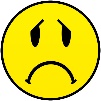 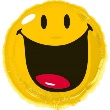 Prima! – świetnie	                                                          Nein, da kann ich nicht – nie, wtedy nie mogęKlar! – jasne	                        Tut mir leid – bardzo mi przykroJa, gern – tak, chętnie	                                   Ich habe keine Zeit/Lust – nie mam czasu/ochotyJa, das geht  - tak, dam radę                                       Schade, das geht nicht – nie da radySuper! – super 	                                       Nein, leider nicht – nie, niestety nie.Zapoznajcie się teraz z treścią zadania 4 str. 53 podręcznika. Stwórzcie po dwa dialogi zgodnie z przykładami. Sami wybierzcie porę, dzień, godzinę i miejsce spotkania lub czynność.( zawrzyj w każdym dialogu zaznaczone elementy)  Jeden niech będzie poparty aprobatą drugi powinien zawierać elementy odmowne. Wyniki Waszej pracy omówimy podczas lekcji online. den 8. Mai 2020 (piątek)Thema: Was kannst du und was musst du machen? – co muszę a co mogę robć.NaCoBeZu- znam odmianę przez osoby czasowników modalnych müssen i können. - potrafię powiedzieć, co muszę i mogę robić. Wpisz lub wklej poniższą notatkę. Czasowniki müssen i können są czasownikami modalnymi, a jak już wiecie ich cechą charakterystyczną jest to, że pierwsza i trzecia osoba liczby pojedynczej odmienia się tak samo. Odmiana:                                                          müssen – musiećich mussdu musster/sie/es musswir müssenihr müsstSie/sie müssen	können – móc, umieć, potrafićich kanndu kannster/sie/es kannwir könnenihr könntSie/sie können Zdania zawierające czasowniki modalne wymagają najczęściej drugiego czasownika. Jednak należy pamiętać, że konstrukcja takiego zdania jest ściśle określona.Osoba + czasownik modalny + dopełnienie + bezokolicznik.Np. Ich + kann + heute ins Kino + gehen.Tłumacząc dosłownie: Ja mogę dzisiaj do kina iść.ZADANIEUtwórz na bazie wiadomości z poprzedniej lekcji po trzy zdania z każdym czasownikiem modalnym, co możesz a co musisz robić. Zawrzyj w zdaniu porę dnia i dzień tygodnia. Pamiętaj o poprawnej konstrukcji zdań. Wyniki Waszej pracy sprawdzę w trakcie lekcji online. 